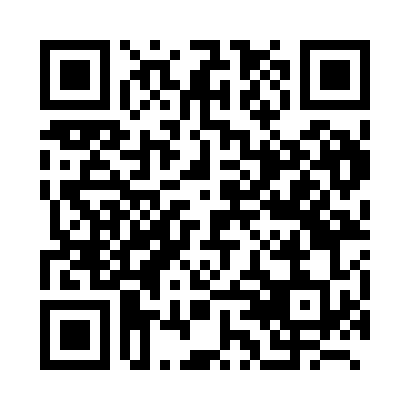 Prayer times for Floreal, BelgiumWed 1 May 2024 - Fri 31 May 2024High Latitude Method: Angle Based RulePrayer Calculation Method: Muslim World LeagueAsar Calculation Method: ShafiPrayer times provided by https://www.salahtimes.comDateDayFajrSunriseDhuhrAsrMaghribIsha1Wed3:516:161:395:429:0411:192Thu3:476:141:395:429:0611:223Fri3:446:121:395:439:0711:244Sat3:406:101:395:449:0911:275Sun3:376:081:395:449:1011:306Mon3:336:071:395:459:1211:347Tue3:306:051:395:459:1311:378Wed3:266:031:395:469:1511:409Thu3:246:021:395:479:1711:4310Fri3:246:001:395:479:1811:4611Sat3:235:591:395:489:2011:4712Sun3:225:571:395:489:2111:4713Mon3:225:561:395:499:2311:4814Tue3:215:541:395:509:2411:4915Wed3:205:531:395:509:2511:4916Thu3:205:511:395:519:2711:5017Fri3:195:501:395:519:2811:5018Sat3:195:491:395:529:3011:5119Sun3:185:471:395:529:3111:5220Mon3:185:461:395:539:3211:5221Tue3:175:451:395:539:3411:5322Wed3:175:441:395:549:3511:5423Thu3:175:421:395:549:3611:5424Fri3:165:411:395:559:3811:5525Sat3:165:401:395:559:3911:5526Sun3:165:391:395:569:4011:5627Mon3:155:381:405:569:4111:5728Tue3:155:371:405:579:4311:5729Wed3:155:361:405:579:4411:5830Thu3:145:361:405:589:4511:5831Fri3:145:351:405:589:4611:59